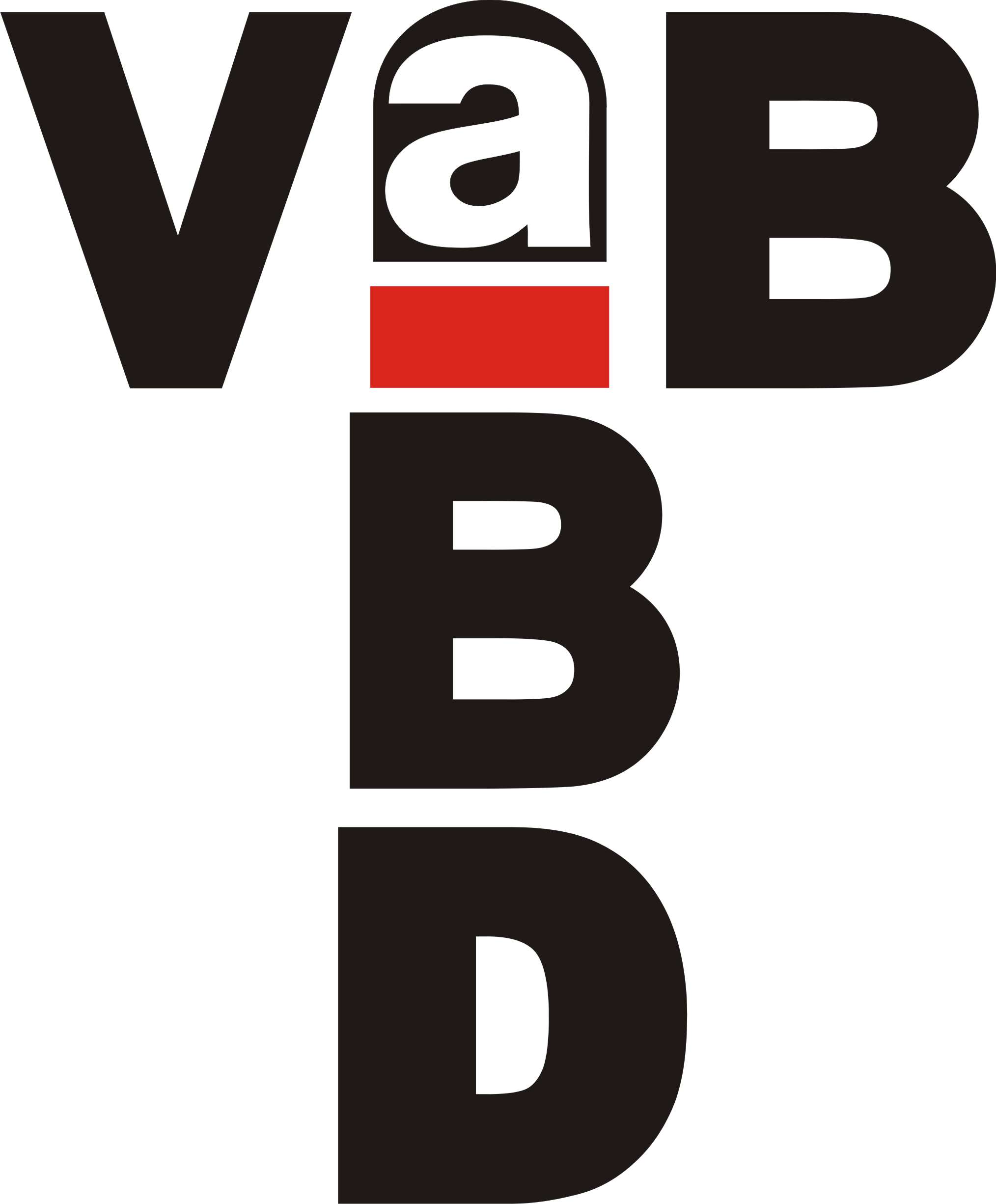 O/ref :  Stortcapaci	teit asbest		U/ref :				Datum :  12 april 2023         Betreft : Stortcapaciteit gevaarlijke afvalstoffen “Klasse I” asbest. Geachte heer Annaert,Als vertegenwoordiger van VAB-ABD, de Vereniging van erkende Asbestverwijderende Bedrijven in België, zend ik u dit schrijven, gezien de leden van onze vereniging zich ernstige zorgen maken over de resterende capaciteit voor het storten van asbestafval op de drie resterende stortplaatsen Klasse I voor gevaarlijk afval.Uit de jaarlijkse geactualiseerde publicaties van OVAM betreffende: “Tarieven en capaciteiten voor storten en verbranden” kunnen wij volgende cijfers afleiden ;Uit de gepubliceerde cijfers op de website van OVAM betreffende het asbest afbouwbeleid blijkt dat de geschatte hoeveelheden asbesthoudende materialen in Vlaamse gebouwen anno 2019 in totaal 2,3 miljoen ton zou bedragen. Dit cijfer is exclusief de hoeveelheden ondergrondse nutsleidingen (40.000 km) en de hoeveelheden niet reinigbare met asbest vervuilde grond.Overwegende dat in het Brussels Hoofdstedelijk Gewest er geen stortcapaciteit beschikbaar is, maar er wel een historisch passief is in gebouwen dat minstens evenredig is met de hoeveelheden die te verwachten zijn in Vlaanderen: ongeveer 400.000 ton. Overwegende dat in het Waals Gewest er slechts één stortplaats (IDELUX Habay) over is voor het aanleveren van hechtgebonden asbestcementhoudend plaatmateriaal met een beperkte resterende stortcapaciteit en er anderzijds wel een historisch passief is in alle gebouwen dat minstens evenredig is met de hoeveelheden die te verwachten zijn in Vlaanderen: ongeveer 1,25 miljoen ton. Gelet op het feit dat beide Gewesten reeds jaren asbesthoudende materialen uit diverse onroerende goederen verwijderen, zonder dat er een actief asbestafbouwbeleid in de betreffende gewesten van toepassing is, komt nu reeds een groot deel van dit asbesthoudend materiaal op stortplaatsen voor gevaarlijk afval in Vlaanderen terecht.Gelet op het feit dat de verwerking van asbesthoudend metaalafval in Nederland door de firma PMT gestaakt is.Gelet op het feit dat het momenteel nog steeds ontbreekt aan een definitieve oplossing voor het verwerken van asbesthoudende materialen tot een (nieuwe) grondstof en hiervoor ook op korte termijn geen grote verwerkingsinstallaties gepland en/of operationeel zullen zijn.Komen wij in eerste orde tot de conclusie dat, bij ongewijzigd beleid de totale (vergunde) stortcapaciteit in Vlaanderen vermoedelijk binnen 5 tot 7 jaar volledig opgebruikt zal zijn. Daarom verzoeken wij om maatregelen te nemen die ervoor zorgen dat er gegarandeerde capaciteit zal overblijven om ook in de komende decennia asbesthoudende materialen te kunnen blijven storten. Asbesthoudende materialen uit gebouwen die gerenoveerd zullen worden in de komende decennia en zeker ondergrondse (nuts)leidingen zullen immers de komende jaren blijven vrijkomen.In ondergeschikte orde moeten wij met onze leden vaststellen dat de aanleveringsvoorwaarden voor de aanvoer van asbesthoudende bouwmaterialen steeds strenger worden. Niet alleen is er een beperking op de aangeleverde hoeveelheden per dag, ook de controles op de samenstelling van het asbestafval worden steeds strenger. Uiteraard moeten afvalstoffen maximaal gescheiden worden, doch indien er een groter humaan risico ontstaat bij scheiding van het asbest en zijn drager, dan wanneer asbesthoudend afval als geheel zou worden gestort, stellen wij ons de vraag of dit niet moet/kan toegelaten worden om dit alsnog als geheel te storten. Voorbeelden van deze materialen zijn asbesthoudende buizen die als verloren bekisting gebruikt worden als steunkolom, menuiserite platen die als verloren bekisting in bouwmaterialen gebruikt werden en verkleefd zijn met hun drager en asbesthoudende coatings welke aangebracht werden op dunne metalen platen. In uiterst ondergeschikte orde hadden wij graag een concrete en transparante visienota voor toekomstig beleid inzake (voor)behandeling van asbesthoudend afval gezien, waarbij men duidelijke criteria zal vastleggen voor de voorbehandeling/cementering van asbesthoudende afvalstoffen alvorens deze geaccepteerd kunnen worden op een stortplaats. Zo zijn er geen objectieve normen voor behandeling van straalgrit met asbesthoudende verfresten, calcium gebonden bezettingsmateriaal, ruw hout met asbesthoudend stof of reinigingsdoeken met asbeststof alvorens deze geaccepteerd kunnen worden op een klasse 1 stortplaats. Alsook denken wij aan criteria die bepalen dat een afvalstof asbestveilig of asbestvrij is cfr. grond met asbest (< 100 mg/kg DS). Geachte, indien u vragen en/of bemerkingen heeft betreffende deze brief,  aarzel dan niet met ondergetekende Maarten Vanbuel contact op te nemen op nr. 0032468138075. Wij komend graag, indien gewenst, de inhoud van deze brief vanuit VAB-ABD persoonlijk toelichten.In de hoop binnenkort van u een passende reactie op dit schrijven te mogen ontvangen, verblijven wij inmiddels met meeste hoogachting,Maarten VanbuelVoorzitter-présidentVAB ABD vzw		Theodoor Van Rijswijckplaats 7 bus 2	2000 Antwerpeninfo@vab-abd.be		voorzitter-president@vab-abd.beJaartal20172018201920202021TendensStortaanvoer (ton)454 317484 996595 992619 514682 075+ 10,90 % /jaarBerekende restcapaciteit (miljoen ton)8,47,836,785,555,05  - 11,80 % /jaar